Kozhyn DmytroExperience:Documents and further information:Документы в порядке+медкомиссия.Готовность 100% На берегу работал шесть лет поваром-могу работать стюардом.Учусь в \\\"ПУМИ\\\" фАКУЛЬТЕТ-СУДОВОЖДЕНИЯ. РАССМОТРЮ ЛЮБЫЕ ПРЕДЛОЖЕНИЯ.Position applied for: Ordinary SeamanDate of birth: 18.10.1981 (age: 36)Citizenship: UkraineResidence permit in Ukraine: NoCountry of residence: UkraineCity of residence: SevastopolPermanent address: пр.Героев Сталинграда д.39.кв 141Contact Tel. No: +38 (069) 255-67-78 / +38 (099) 966-64-20E-Mail: kozhin.dmitriy@mail.ruU.S. visa: NoE.U. visa: NoUkrainian biometric international passport: Not specifiedDate available from: 17.01.2012English knowledge: PoorMinimum salary: 300 $ per month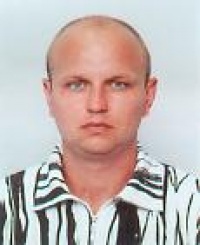 PositionFrom / ToVessel nameVessel typeDWTMEBHPFlagShipownerCrewingOrdinary Seaman12.01.2011-16.04.2011INVINCIBLERefrigerator12383-PANAMAALEN NAVIGATION LTD.MONROVIA.LIBERIALaskaridis Shipping Co..Ltd